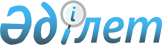 Об утверждении Протокола о внесении изменений в Соглашение между Правительством Республики Казахстан и Правительством Объединенных Арабских Эмиратов о взаимных безвизовых поездках граждан - владельцев дипломатических паспортов от 13 мая 2010 годаПостановление Правительства Республики Казахстан от 25 мая 2017 года № 298.
      Правительство Республики Казахстан ПОСТАНОВЛЯЕТ:
      1. Утвердить прилагаемый Протокол о внесении изменений в Соглашение между Правительством Республики Казахстан и Правительством Объединенных Арабских Эмиратов о взаимных безвизовых поездках граждан - владельцев дипломатических паспортов от 13 мая 2010 года, совершенный в Абу Даби 15 января 2017 года.
      2. Настоящее постановление вводится в действие со дня его подписания. ПРОТОКОЛ
о внесении изменений в Соглашение между Правительством Республики Казахстан и Правительством Объединенных Арабских Эмиратов о взаимных безвизовых поездках граждан – владельцев дипломатических паспортов от 13 мая 2010 года
      (Вступило в силу 3 ноября 2017 года -
Бюллетень международных договоров РК 2017 г., № 6, ст. 84)
      Правительство Республики Казахстан и Правительство Объединенных Арабских Эмиратов, далее именуемые Сторонами,
      руководствуясь статьей 7 Соглашения между Правительством Республики Казахстан и Правительством Объединенных Арабских Эмиратов о взаимных безвизовых поездках граждан - владельцев дипломатических паспортов от 13 мая 2010 года (далее - Соглашение),
      согласились о нижеследующем:  Статья 1
      1. Наименование Соглашения изложить в следующей редакции:
      "Соглашение между Правительством Республики Казахстан и Правительством Объединенных Арабских Эмиратов о взаимных безвизовых поездках граждан – владельцев дипломатических, служебных и специальных паспортов".
      2. Статью 1 Соглашения изложить в следующей редакции:
      "В целях реализации Соглашения Стороны договорились включить в перечень документов, действительных для въезда граждан государства одной Стороны на территорию государства другой Стороны следующие документы:
      - для граждан Республики Казахстан:
      дипломатический паспорт;
      служебный паспорт;
      - для граждан Объединенных Арабских Эмиратов:
      дипломатический паспорт;
      специальный паспорт.
      Граждане государства одной Стороны - владельцы паспортов, указанных в пункте 1 настоящей статьи, сотрудники дипломатических представительств и консульских учреждений за исключением находящихся на территории государства другой Стороны, вправе без визы въезжать и выезжать с территории государства другой Стороны, пересекать ее и пребывать там на срок, не превышающий 90 (девяносто) календарных дней с даты въезда, через пропускные пункты, открытые для международного сообщения".
      3. По всему тексту Соглашения слова "дипломатический паспорт" заменить словами "дипломатический, служебный и специальный паспорта" соответствующим образом. Статья 2
      Любые разногласия и споры возникающие из толкования или применения положений настоящего Протокола, решаются путем консультаций и переговоров между Сторонами. Статья 3
      Настоящий Протокол заключается на неопределенный срок и вступает в силу со дня получения по дипломатическим каналам последнего письменного уведомления о выполнении Сторонами внутригосударственных процедур, необходимых для его вступления в силу.
      Настояший Протокол прекращает свое действие с даты прекращения действия Соглашения.
      Совершено в городе _______ "____" ______ 20__ года в двух экземплярах, каждый на казахском, арабском и английском языках, причем все тексты имеют одинаковую силу. В случае возникновения разногласий в толковании положений настоящего Протокола, Стороны будут обращаться к тексту на английском языке.
					© 2012. РГП на ПХВ «Институт законодательства и правовой информации Республики Казахстан» Министерства юстиции Республики Казахстан
				
      Премьер-Министр 
Республики Казахстан

 Б. Сагинтаев
Утвержден
постановлением Правительства
Республики Казахстан
от 25 мая 2017 года № 298